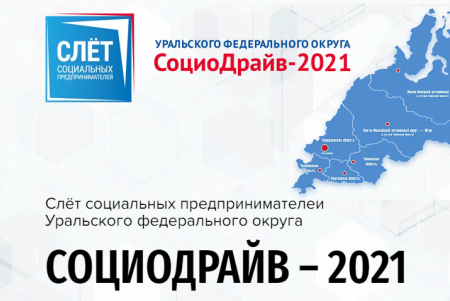 Слет пройдет в Ханты-Мансийске 25-26 июня. В его работе примут участие социальные предприниматели, социально ориентированные некоммерческие организации, представители органов власти регионов Уральского федерального округа, городов и районов Югры, организаций инфраструктуры поддержки предпринимательства.«Мы выделяем социальные предпринимательские проекты, как региональные отраслевые точки роста малых и средних предприятий, СО НКО в автономном округе. Если предприниматели — это проводники перемен в экономике, то социальные предприниматели являются таковыми в социальном секторе», — отметила губернатор Югры Наталья Комарова.Программа слета состоит из тематических блоков «Социальные тренды», «Социальные бренды», «Социальные драйверы», тренинг-сессий, воркшопов, мастер-классов, бизнес-игр, лабораторий, нетворкинг- и форсайт-сессий для развития и усиления потенциала лидеров социальных проектов.«Слет социальных предпринимателей «СоциоДрайв-2021» — межрегиональная площадка по распространению лучших практик ведения бизнеса, направленного на решение социально значимых проблем, место коммуникации лидеров социальных изменений. Уверен, что участники слета откроют для себя новые возможности для развития социального предпринимательства на своих территориях, познакомятся с лучшими практиками социального бизнеса», — отметил директор департамента экономического развития — заместитель губернатора Югры Роман Генкель.Организаторы слета — правительство Югры, фонд региональных социальных программ «Наше будущее», фонд поддержки предпринимательства «Мой бизнес» при поддержке «Самотлорнефтегаз» НК «Роснефть».Регистрация участников Слета осуществляется на официальном сайте Слёта https://социофорум.рф.